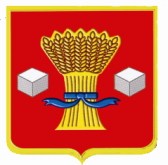 АдминистрацияСветлоярского муниципального района Волгоградской областиПОСТАНОВЛЕНИЕот 22.02.2023                   № 221В соответствии со статьей 86 Бюджетного кодекса Российской Федерации, Постановлением администрации Волгоградской области от 30 октября 2017 года № 574-п «Об утверждении государственной программы Волгоградской области «Развитие образования в Волгоградской области», руководствуясь Уставом Светлоярского муниципального района Волгоградской области,п о с т а н о в л я ю:Утвердить Порядок расходования в 2023 году средств бюджета Светлоярского муниципального района Волгоградской области, источником финансового обеспечения которых является субсидия из областного бюджета на замену кровли и выполнение необходимых для этого работ в зданиях муниципальных образовательных организаций Светлоярского муниципального района Волгоградской области (прилагается).Утвердить Распределение средств бюджета Светлоярского муниципального района Волгоградской области, источником финансового обеспечения которых является субсидия из областного бюджета на замену кровли и выполнение необходимых для этого работ в зданиях муниципальных образовательных организаций Светлоярского муниципального района Волгоградской области (прилагается).3. Отделу по муниципальной службе, общим и кадровым вопросам  администрации Светлоярского муниципального района Волгоградской области (Иванова Н.В.) разместить настоящее постановление на официальном сайте Светлоярского муниципального района Волгоградской области.4. Отделу бюджетно-финансовой политики администрации Светлоярского муниципального района Волгоградской области (Коптева Е.Н) разместить настоящее постановление в сети Интернет на финансовом портале Светлоярского муниципального района Волгоградской области.5. Настоящее постановление вступает в силу со дня его подписания и распространяет свое действия на правоотношения, возникшие с 01.01.2023.6. Контроль  за   исполнением   настоящего   постановления   возложить на заместителя главы Светлоярского муниципального района Волгоградской области Евдокимову Л.А.Глава  муниципального района                                                              В.В.ФадеевСкворцова О.Г.                                                                              УТВЕРЖДЕНпостановлением администрации 			Светлоярского муниципального района                                                                    Волгоградской области	                                                                  от «_____» __________2023 г. №_____Порядок расходования в 2023 году средств бюджета Светлоярского муниципального района Волгоградской области, источником финансового обеспечения которых является субсидия из областного бюджета на замену кровли и выполнение необходимых для этого работ в зданиях муниципальных образовательных организаций Светлоярского муниципального района Волгоградской области1. Настоящий Порядок определяет механизм расходования в 2023 году средств бюджета Светлоярского муниципального района Волгоградской области, источником финансового обеспечения которого является субсидия из областного бюджета на замену кровли и выполнение необходимых для этого работ в зданиях муниципальных образовательных организаций Светлоярского муниципального района Волгоградской области (далее – субсидия).2. Субсидия расходуются на замену кровли и выполнение необходимых для этого работ в зданиях муниципальных образовательных организаций Светлоярского муниципального района Волгоградской области.3. Главным распорядителем бюджетных средств, направленных на выплату субсидии, является администрация Светлоярского муниципального района Волгоградской области.4. Определить уполномоченным органом по взаимодействию с Комитетом образования, науки и молодежной политики Волгоградской области (далее - Комитет) по вопросам расходования средств субсидии отдел образования, опеки и попечительства администрации Светлоярского муниципального района Волгоградской области (далее - Уполномоченный орган).5. Критерием отбора общеобразовательной организации Светлоярского муниципального района Волгоградской области для предоставления субсидии является потребность в замене кровли в муниципальных образовательных организациях Светлоярского муниципального района Волгоградской области.При поступлении от Комитета средств областного бюджета, финансовый орган Светлоярского муниципального района учитывает полученные средства в доходах бюджета Светлоярского муниципального района Волгоградской области и предоставляет в установленном порядке в Управление Федерального казначейства по Волгоградской области (далее - УФК по Волгоградской области) расходные расписания для доведения лимитов бюджетных обязательств  и предельных объемов финансирования на лицевой счет главному распорядителю бюджетных средств. Учет расходов осуществляется на лицевых счетах, открытых получателями бюджетных средств (далее- Получатель) в УФК по Волгоградской области. Для осуществления расходов получатели бюджетных средств, предоставляют в УФК по Волгоградской области платежные документы в установленном порядке. Уполномоченный орган представляет в Комитет по формам, утвержденным Комитетом:- ежеквартально не позднее 10-го числа месяца, следующего за отчетным кварталом, - отчет об осуществлении расходов местного бюджета, источником финансового обеспечения которых является субсидия;- не позднее 15 января года, следующего за годом предоставления субсидии, - отчет о достижении плановых значений целевых показателей результативности использования субсидии. Субсидия носит целевой характер и не может быть использованы на другие цели.Неиспользованный на 01 января финансового года, следующего за годом предоставления субсидии, остаток субсидии подлежит возврату в областной бюджет в соответствии с требованиями, установленными Бюджетным кодексом Российской Федерации.  В случае, если неиспользованный остаток субсидии не перечислен Светлоярским муниципальным районом в областной бюджет, указанные средства подлежат взысканию в областной бюджет в соответствии с требованиями Бюджетного кодекса Российской Федерации и порядка, определенного финансовым органом Волгоградской области.Отдел бюджетно-финансовой политики администрации Светлоярского муниципальногорайона Волгоградкой оласти                                                                 УТВЕРЖДЕНОпостановлением администрации 		  Светлоярского муниципального района                                                                 Волгоградской области	                                                               от «_____» __________2023 г. №_____Распределениесредств бюджета Светлоярского муниципального района, источником финансового обеспечения которых является субсидия из областного бюджета на замену кровли и выполнение необходимых для этого работ в зданиях муниципальных образовательных организаций Светлоярского муниципального района Волгоградской области (тыс.руб)Отдел бюджетно-финансовой политики администрации Светлоярского муниципальногорайона Волгоградкой оластиНаименование образовательной организацииОбъем финансирования муниципальных образовательных организацийОбъем финансирования муниципальных образовательных организацийОбъем финансирования муниципальных образовательных организацийНаименование образовательной организацииВсегов том числе:в том числе:Наименование образовательной организацииВсегоОбластной бюджетРайонный бюджетМКОУ «Райгородская СШ»5 263,25 000,0263,2Итого5 263,25 000,0263,2